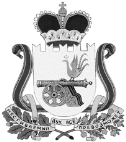 АДМИНИСТРАЦИЯ ВЯЗЬМА-БРЯНСКОГО СЕЛЬСКОГО ПОСЕЛЕНИЯВЯЗЕМСКОГО РАЙОНА СМОЛЕНСКОЙ ОБЛАСТИР А С П О Р Я Ж Е Н И Еот  17.03.2023                                                                                             №  22-рВ соответствии с Федеральным законом от 21.12.1994 № 69 -ФЗ «О пожарной безопасности», в целях предупреждения возникновения пожаров на территории Вязьма - Брянского сельского поселения Вяземского района Смоленской области, уменьшения их последствий и своевременной организации их тушения:	1. Рекомендовать руководителям предприятий и организаций, расположенных на территории Вязьма - Брянского сельского поселения Вяземского района Смоленской области, независимо от организационно-правовых форм и форм собственности:	1.1. В срок до 24 марта 2023 года разработать планы противопожарных мероприятий по подготовке населенных пунктов и организаций к работе в условиях весенне-летнего пожароопасного периода 2023 года, в которых предусмотреть:	- принятие муниципальных правовых актов, устанавливающих места и способы использования открытого огня на землях общего пользования населенных пунктов, а также на территориях частных домовладений, расположенных на территориях населенных пунктов, для приготовления пищи и сжигания мусора, травы, листвы, иных горючих материалов и отходов;	- проверку и приведение в исправное состояние источников противопожарного водоснабжения, водозаборных устройств, указателей и подъездных путей к водоисточникам;	- оборудование подведомственных объектов системами автоматической противопожарной защиты;	- оснащение подведомственных объектов первичными средствами пожаротушения;          - временное отключение от источников электроснабжения зданий и сооружений, не эксплуатируемых в летний период;	- принятие в установленном порядке решений о сносе снятых с учета (неиспользуемых) строений;	- проверку (ремонт) молниезащиты зданий и сооружений;	- выполнение иных мероприятий, исключающих возможность возникновения пожаров в зданиях и сооружениях вследствие перехода огня при природных пожарах (устройство защитных противопожарных минерализованных полос, посадка лиственных насаждений, удаление сухой растительности, мусора и других горючих материалов), а также создающих условия для своевременного обнаружения пожаров и их тушения.	1.2. Назначить лиц, ответственных за реализацию разработанных планов противопожарных мероприятий по подготовке населенных пунктов и организаций к работе в условиях весенне-летнего периода 2023 года.	1.3. Для обеспечения свободного проезда и установки пожарно-спасательной техники в случае возникновения пожаров и чрезвычайных ситуаций:	- до 1 апреля 2023 года провести комиссионные проверки состояния внутридворовых проездов с учетом возможности подъезда пожарно-спасательной техники к многоквартирным жилым домам, иным зданиям и сооружениям в случае возникновении пожаров и чрезвычайных ситуаций;	- определить площадки для установки пожарно-спасательной техники возле многоквартирных жилых домов в случае возникновения пожара;  	- рассмотреть вопрос об установке знаков, запрещающих стоянку автотранспорта на площадках, предусмотренных для установки пожарно-спасательной техники;	- произвести вырубку зеленых насаждений, произрастающих в непосредственной близости (ближе ) к многоквартирным жилым домам и иным зданиям от четырех этажей и выше, мешающих беспрепятственному проезду пожарно-спасательной техники к ним и установке подъемных механизмов;	- рассмотреть возможность перевода тупиковых проездов вдоль жилых зданий в круговые, независимо от этажности зданий.	1.4. В целях совершенствования противопожарного водоснабжения предусмотреть:	- создание запасов воды для целей пожаротушения (наполнение пожарных резервуаров и водоемов, устройство прудов, запруд, приемных (береговых) колодцев возле естественных водоисточников и т.д.);	- установку новых, проведение ремонта существующих пожарных гидрантов;	- установку насосов – повысителей давления на водопроводных сетях;	- увеличение диаметра магистральных водопроводов;	- приспособление хозяйственных источников водоснабжения (технологические емкости, насосные станции) для целей пожаротушения;	- оборудование водонапорных башен устройствами для забора воды пожарной техникой.	1.5. При отсутствии в населенных пунктах сети наружного противопожарного водоснабжения предусмотреть сооружение противопожарных резервуаров, водоемов либо возможность использования естественных водоисточников для целей пожаротушения, в том числе на прилегающей к населенным пунктам территории.	Для обеспечения забора воды в любое время года из искусственных и естественных источников наружного противопожарного водоснабжения, расположенных на территориях населенных пунктов, территорий садоводства или огородничества, на других объектах защиты или вблизи них (радиус 200 метров), предусмотреть устройство подъездных дорог, с площадками с твердым покрытием размером 12х12 метров для установки пожарных автомобилей. 	1.6. Организовать на подведомственной территории проведение в апреле 2023 года месячника пожарной безопасности, в ходе которого выполнить:	- очистку подвальных и чердачных помещений, технических подполий жилищного фонда от мусора и других горючих материалов, ограничить доступ в указанные помещения посторонних лиц;	- ревизию технического состояния (при необходимости ремонт) электрооборудования;	- инструктажи населения, работников организаций о мерах пожарной безопасности, по предупреждению выжигания сухой растительности, действиям в случае возникновения пожара;	- информирование населения о мерах пожарной безопасности и пожаробезопасном поведении с использованием электронных и печатных средств массовой информации;	- подготовку для возможного использования в тушении пожаров имеющейся приспособленной водовозной и землеройной техники;	- очистку земель населенных пунктов от горючих отходов, мусора и сухой растительности, пожнивных остатков, валежника, порубочных остатков, мусора и других горючих материалов.	1.7. Уделить особое внимание вопросу оснащения средствами пожаротушения добровольных пожарных формирований в организациях и населенных пунктах Вязьма-Брянского сельского поселения Вяземского района Смоленской области, особенно в населенных пунктах, удаленных на большое расстояние от подразделений Государственной противопожарной службы.	1.8. Организовать дежурство добровольных пожарных формирований в населенных пунктах в период высокой пожарной опасности.	1.9. Организовать проведение совместных патрулирований с Главным управлением Министерства Российской Федерации по делам гражданской обороны, чрезвычайным ситуациям и ликвидации последствий стихийных бедствий по Смоленской области (далее – Главное управление МЧС России по Смоленской области), направленных на выявление случаев несанкционированных палов сухой травянистой растительности, а также обеспечения иных мер комплексной безопасности на территории Вязьма-Брянского сельского поселения Вяземского района Смоленской области.1.10. Устанавливать особый противопожарный режим на соответствующей территории в случае повышения пожарной опасности в период устойчивой сухой, жаркой и ветреной погоды.2. Рассмотреть вопрос обеспечения жилых помещений многодетных и малообеспеченных семей автономными пожарными извещателями и первичными средствами пожаротушения.	3. Обнародовать данное распоряжение путем размещения на информационных стендах Администрации Вязьма - Брянского сельского поселения Вяземского района Смоленской области и разместить на официальном сайте Администрации Вязьма - Брянского сельского поселения Вяземского района Смоленской области в информационно-телекоммуникационной сети «Интернет» (вязьма-брянская.рф).	4. Настоящее постановление вступает в силу со дня его подписания.	5. Контроль за исполнением настоящего распоряжения оставляю за собой.Глава     муниципального     образованияВязьма - Брянского сельского поселенияВяземского района  Смоленской области                                          В.П. ШайтороваО мерах по обеспечению пожарной безопасности на территории Вязьма - Брянского сельского поселения Вяземского района Смоленской области в весенне-летний период 2023 года